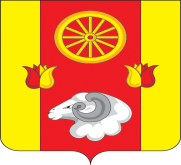           АДМИНИСТРАЦИЯ                                                                     Главе Ремонтненского районаКиевского сельского поселения                                                                    А.П. Пустоветову       Ремонтненского района         Ростовской области                  с.Киевка          ул. Ленинская, 97    Тел. 34-6-02, факс 33-1-66    E-mal: sp32341@donpac.ru       № 93-24/77 от 12.02.2019 г.ОТЧЕТоб исполнении Комплексного плана мероприятий по обеспечению межэтнического согласия в муниципальном образовании «Киевское сельское поселение» за 2-ое полугодие 2018 годап.1.1. В целях воспитания чувств толерантности, профилактике экстремизма и укреплению гражданской позиции,  работниками   Киевской поселенческой библиотеки с юными спортсменами Киевской школы проводились  уроки нравственности и тематические часы: «Учись искусству жить достойно», «Профилактика экстремизма в молодежной среде». В которых принимали участие дети  разных национальностей. п. 1.3. Заседания Малого совета по межнациональным отношениям при Администрации Киевского сельского поселения проводятся ежеквартально. В  работу Малого совета  по межнациональным отношениям  привлекаются  представители  разных национальностей.п. 1.4. Постоянно ведется мониторинг межнациональных отношений на территории сельского поселения.п. 1.5. Инспектор по вопросам культуры, физической культуры и спорта, молодежной политике Администрации Киевского сельского поселения принимал участие в совещаниях по вопросам сохранения межэтнической стабильности и профилактики экстремистских проявлений.п. 3.1. Инспектором по вопросам культуры, физической культуры и спорту регулярно проводятся спортивные мероприятия, в которых принимают участие представители разных национальностей.п. 3.4. В МКУК «Киевский СДК» проводились праздничные мероприятия, посвященные акции «Сердечко Родины моей».п. 3.5. День солидарности в борьбе с терроризмом – это кровавая памятная дата в истории России.  В память о погибших, в знак борьбы с всемирным злом в МБОУ Киевская СШ прошли разные мероприятия: общешкольная линейка, посвященная памяти жертв Беслана, рисунки на асфальте «Я рисую мир», классные часы на тему «Терроризм - угроза обществу», библиотечный урок «Трагедия Беслана – боль России».п. 3.6. МКУК «Киевский СДК» принимал участие в 8 районном  фестивале этнических культур «Мы вместе» Аварский коллектив «Хасель».п. 3.7. МБОУ Киевская  СШ принимала участие в районном мероприятии в честь Международного дня, посвященного терпимости.Глава Администрации Киевского сельского поселения                                                   Г.Г. Головченко 